The Art of AnglesUccello Artwork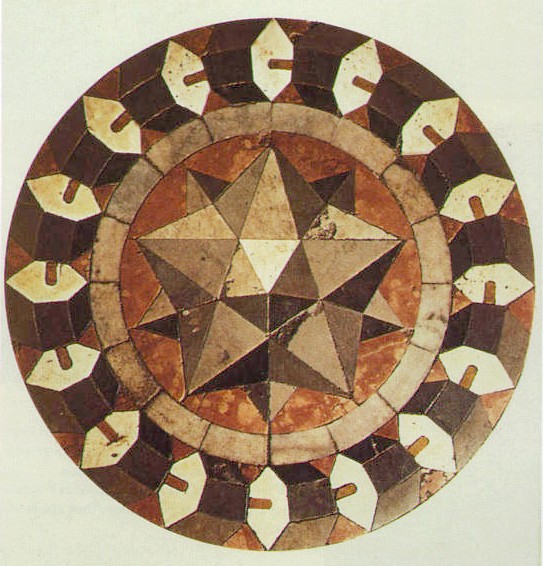 Paolo Uccello, Marble floor mosaic Basilica of St Mark Venicehttps://commons.wikimedia.org/wiki/File:Marble_floor_mosaic_Basilica_of_St_Mark_Vencice.jpg © Department of Education and Training CC BY 4.0